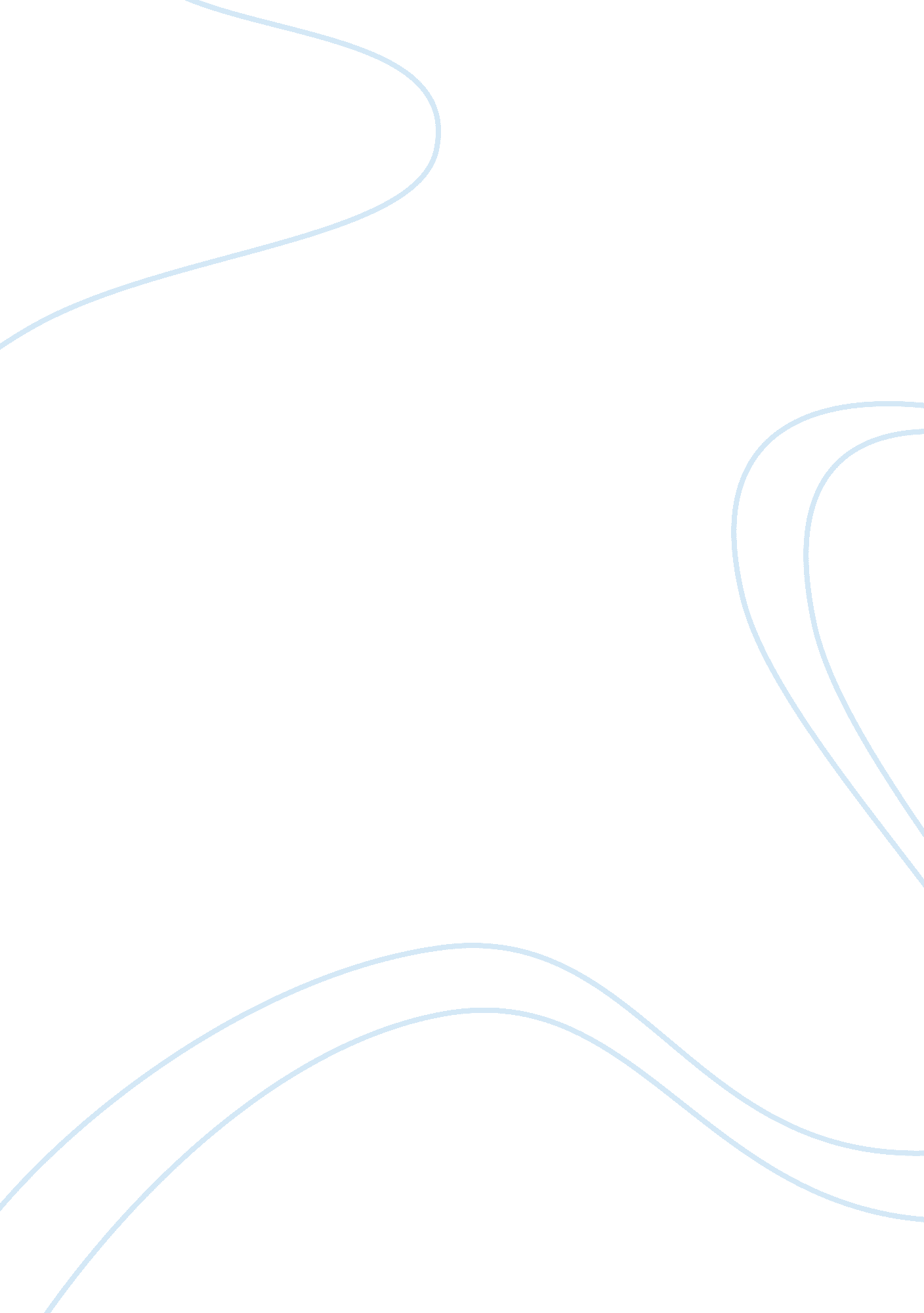 A thought leader and strategistBusiness, Management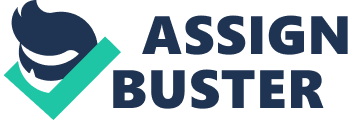 When I add the knowledge and skills that I acquire from this B-school MBA course to my natural flair and talent for leadership, I would make a resourceful leader and a manager. An efficient leader and a successful manager are one who can not only derive performance from his team in the normal competitive environment but also in times of larger economic difficulties, economic downturns and periods of recession by applying smart strategic planning and foresight. 
People orientation refers to the degree, to which the management takes into consideration, the effect of decisions made and the outcomes of these decisions on the people in the organization. People's orientation is often reflected in the degree of people's participation in decision making in the organization (Galbraith, 2000). As an employee joining a new organization, I would definitely require this. Though I'm the captain of a baseball team currently, the corporate team which is even bigger needs more maturity and practicality to mingle with. The kind of maturity in mingling with larger teams can definitely be gained from a B-school MBA. 
The need for people-orientation is being increasingly felt in most modern. 
A student of a B-school, after practically experiencing various aspects of the corporate world from the internship programs which are a part of the B-school course curriculum would definitely be prepared to face the corporate environment by the end of his B-school study. 
Good communication is another important skill set that today's organizations are expecting from a fresher. This is because Good communication helps employees become more involved in their work and helps them develop a better understanding of their jobs. Effective communication is essential for achieving organizational goals and the kind of effective communication support that a student would gain from a B-school MBA is something which is incomparable to other communication courses etc. 
By the end of my career, I aim to be a person who will be seen as a thought leader and strategist up to whom not only my organization would look up through, but also various businesses in general. I will be a mentor, a confidante of youngsters wanting to be business leaders as also my peer group, probably having retired on a high note as a chairperson of a large business conglomerate. 